南部地域振興課学習情報紙　みなみ風　第１２号２０２３年（令和５年）１０月発行　南部地域振興課住所　福山市沼隈町大字草深１８８９番地６電話　９８０－７７１３FAX　９８７－２３８２e-mail nanbu-chiikishinkou@city.fukuyama.hiroshima.jp今年もやります，人・まち・ふくしマルシェ２０２３！今年は想青学園とともにSOSEI祭　and　人・まち・ふくしマルシェ２０２３かかわる　つながる　地域のわ　地域って最高！とき　１０月２９日　日曜日　１０時から１５時ところ　想青学園，沼隈サンパル（南駐車場含む），沼隈社会福祉協議会駐車場駐車場　旧千年小学校グラウンド内容想青学園発表・展示そうせい学で学んだ地域ミッションの取り組み　作成物お披露目，販売など展示・体験コーナー福祉パネル，人権メッセージ，ポスター原画展，認知症と介護コーナー，瀧之助せんせいキャラクター応募作品，薬剤師体験，和菓子職人体験，楽器体験，避難所設営体験などマルシェ広場想青学園ショップ，福祉関係ショップ，関係団体ショップが揃い踏み！沼南高等学校による農産物販売と押し花アートも実施キッチンカーも来場！　ほか飲食店多数音楽ホールステージ発表沼南高等学校ダンス部，想青学園吹奏楽部，そうせい学発表相談コーナー人権啓発と人権相談暮らし・行政の困りごとの無料相談会を実施デジタル サイネージで動画公開！地域と想青学園が協力して作成した動画等を会場内で多数公開予定！お楽しみに！主催　福山市立想青学園　人・まち・ふくしマルシェ実行委員会問合せ・事務局　南部地域振興課　電話　084－980－7713共催　公益財団法人　ふくやま芸術文化財団協力　各学区町地域まちづくり推進委員会，想青学園ＰＴＡ，沼隈郷土文化瀧之助研究会，「ゼノ」少年牧場，「沼南」，ゆにば～さる，福山市社会福祉協議会，沼隈社会福祉協会，福山市西南部地域包括支援センター　サブセンター内海・沼隈，福山人権擁護委員協議会，勉強堂，エスマイル薬局，広島銀行，中国銀行，沼隈支所，内海支所，沼隈サンパル，沼隈図書館，沼隈内海商工会，南部管内17交流館・コミュニティセンター，南部地域振興課山本瀧之助生誕１５０周年記念事業その１『瀧之助ゆかりの地を巡るフィールドワーク』沼隈町出身で，「青年の父」・「青年団の生みの親」と呼ばれた山本瀧之助は，今年「生誕150年」を迎えます。沼隈町内には「瀧之助ふれあいロード」などゆかりの地がたくさんあります。現地を巡りながら，改めて山本瀧之助の功績を学んでみませんか。とき　１１月１８日　土曜日　集合９時３０分（約２時間）集合場所　ぬまくま交流館（沼隈図書館）（福山市沼隈町大字常石１８１０番地）定員　先着２０名コース（予定）　山本瀧之助生家　→　南泉坊　→　旧千年小学校　→　寄の宮（亀山八幡神社）→　鞆渡橋　→　枝広邸跡→　ぬまくま交流館（山本瀧之助記念室）参加費は無料説明は沼隈郷土文化瀧之助研究会のみなさんです問合せ・申込み　南部地域振興課へ電話かFAXで（電話　０８４-９８０-７７１３ 　FAX　０８４-９８7-２３８２）ところで瀧之助ふれあいロードとは「瀧之助ふれあいロード」は瀧之助に学ぶ会実行委員会が2012年（平成24年）に瀧之助にゆかりのある場所計20ヶ所を選定し，標柱や説明板を設置したものです。配布用のマップもあり，2時間から3時間程度のモデルコースを誰でも自由に辿りながら瀧之助の足跡を学ぶことができます。この地を巡りながら，瀧之助の夢や構想に想いを巡らせると生き方を考えるヒントが見つかるかもしれません。健康ウォーキングを兼ねて，歩いてみるのもいいですよ。ロードマップが必要な方は，南部地域振興課までご連絡ください！その２　瀧之助に関する展示が行われます！企画展　山本瀧之助ゆかりの人々や地域が受け継いできたこと～次世代への伝言～第11回　山本瀧之助に学ぶ書道等作品展
日時　2023年11月14日　火曜日から11月19日　日曜日までの9時から17時会場　ぬまくま交流館（沼隈図書館）2階　展示ギャラリー　1階　山本瀧之助記念室主催　沼隈郷土文化瀧之助研究会　協力　福山市南部地域振興課　お問合せ　電話（084-980-7713）この事業は2023年度福山市生涯学習事業の助成を受けています。ウクライナ！戦禍の中の子どもたちから届いた平和への願い②あなたは何を感じられましたか？　私たちには，何ができるのでしょうか？子どもたちはよく見かけるものや心に刻まれたものを絵に表現します。ウクライナへのロシアの侵攻が開始されたのち，3歳のアレクサンダーくんは，初めて乗り物の絵を描きました。それは，戦車の絵でした。無残に割れた電球の中に消え入りそうなろうそくを描いてあります。この絵の題は「絶望」。作者は，16歳の少女です。少女の未来が光り輝くものになることを願わずにはいられません。今日もウクライナでは戦闘が続いています。国どうしの争いに巻き込まれている市民や多くの子どもたちが安心して暮らせる日のために私たちは何ができるでしょうか。今年の夏も平和について考える機会がたくさんあったと思います。「平和の集いなどに参加」，「展示を見に行った」，「テレビで平和に関する番組を家族と見た」などされたことでしょう。これからも自分にできることから行動してみてください。協力・写真提供は，世界幼児教育・保育機構（OMEP）日本委員会副会長,福山市立大学教育学部准教授　大庭三枝さんふくやま人権大学２０２３人権・平和ゼミコース若い世代による平和メッセージ今年度で18年目を迎えるふくやま人権大学は，人権文化が根付いた地域社会の実現に向けて，「人権」について学習し，さまざまな角度から啓発内容を創造することのできる地域リーダーの養成を目的に実施しています。１０月７日　土曜日　「あの日の記憶を風化させない！」発表　広島市立基町高等学校美術部ＯＧ，ふくやまピースラボ，元高校生平和大使１０月２１日　土曜日　「現在（いま）を見つめる！」発表　盈進中学高等学校ヒューマンライツ部１０月２８日　土曜日　「願いを結集し，平和な未来を紡ぐ！」発表　髙橋　悠太さん（核廃絶ネゴシエーター，一般社団法人かたわら代表理事）会場　福山市役所本庁舎　３階　大会議室（福山市東桜町３番５号）時間　いずれも13時30分から15時 定員　50人申込，問合せ　多様性社会推進課　電話　０８４－９２８－１００６　FAX　０８４－９２８－１２２９第４０回 城西校区人権学習講座　「たすけあえる地域にしたい！」第１回講座　講演　今こそ「地域の学校」をすべての子どもの「安全基地」に　「みんなの学校」が教えてくれたこと講師　大阪市立大空小学校　初代校長　木村　泰子（きむら　やすこ）さん１０月９日　月曜日　１４時から　山手小学校　体育館第２講座　講演　バリバラから考える人権，差別，部落問題講師　ＮＨＫ大阪放送局　プロデューサー兼ディレクター　森下　光泰（もりした　みつひろ）さん１０月２７日　金曜日　１９時から　泉小学校　体育館手話通訳あり　主催　城西校区人権学習講座実行委員会　問合せ　南部地域振興課　電話９８０-７７１３　Fax９８７-２３８２済美校区人権問題講演会自分らしさってなんだろう？こころもからだもいろいろ，彩り豊かでええじゃん講師　ここいろヒロシマ共同代表　當山　敦己（とうやま　あつき）さん・高畑　桜（こうはた　さくら）さん１０月２１日　土曜日　10時から　瀬戸コミュニティセンター入場無料  手話通訳・要約筆記あります。主催　津之郷学区人権学習推進協議会・赤坂学区人権学習推進協議会　瀬戸地域民主化推進協議会・南部地域振興課問合せ　電話084-980-7713　FAX 084-987-2382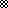 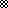 